新 书 推 荐中文书名：《蚂蚁的伟大智慧》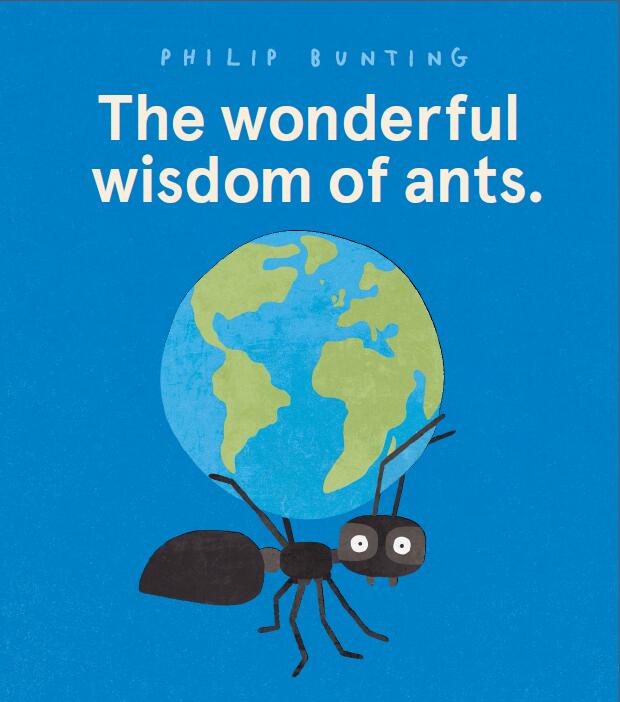 英文书名：THE WONDERFUL WISDOM OF ANTS作    者：Philp Bunting出 版 社：Scholastic Aus代理公司：ANA/Yao Zhang页    数：32页出版时间：2020年2月代理地区：中国大陆、台湾审读资料：电子稿 类    型：儿童绘本/知识读物内容简介：如果你给地球上所有的这些蚂蚁称重，它们的重量将和世界上所有的人类是一样的（大概是这样）。从这些帮助塑造我们的世界的，有见地且有趣的小英雄身上，也许我们可以学到许多。生活中最大问题的答案可以在最微小的地方找到只要你准备好了去探寻这本书通过窥视蚂蚁的世界，展示蚂蚁社群的运作方式，以一种风趣活泼的文风使我们对自身、我们的生活环境与社会环境，以及解决问题的方式都有了全新的认知。适合好奇的孩子和大孩子来自风格古怪而著名的作者/插图家菲利浦独特的、极具辨识度的插图在国内外广受欢迎作者简介：菲利普·邦廷（Philip Bunting）是一名设计师、插画师和创意总监。在创意产业工作的10年里，他的作品全球各地被发表和运用。他设计的杂志、网站、公司、书籍和应用程序数不胜数。他的图画书作品入围了多个奖项。内文插图：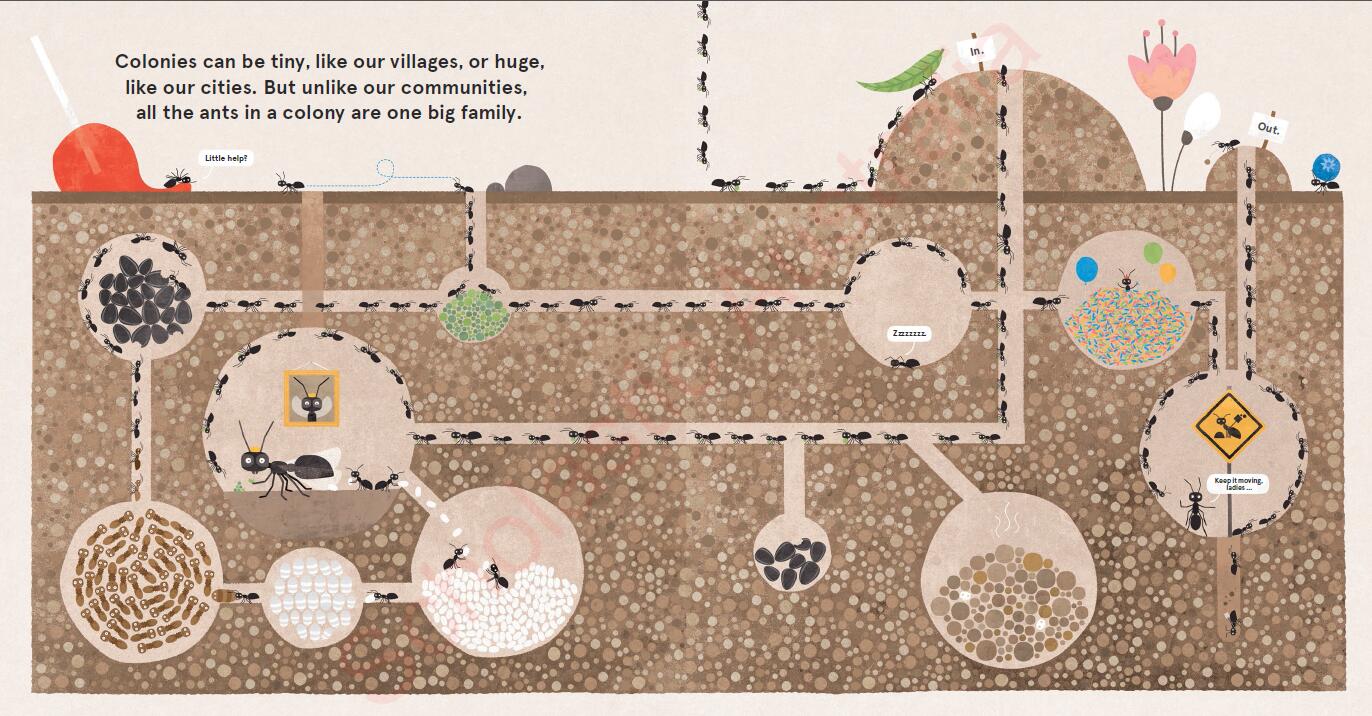 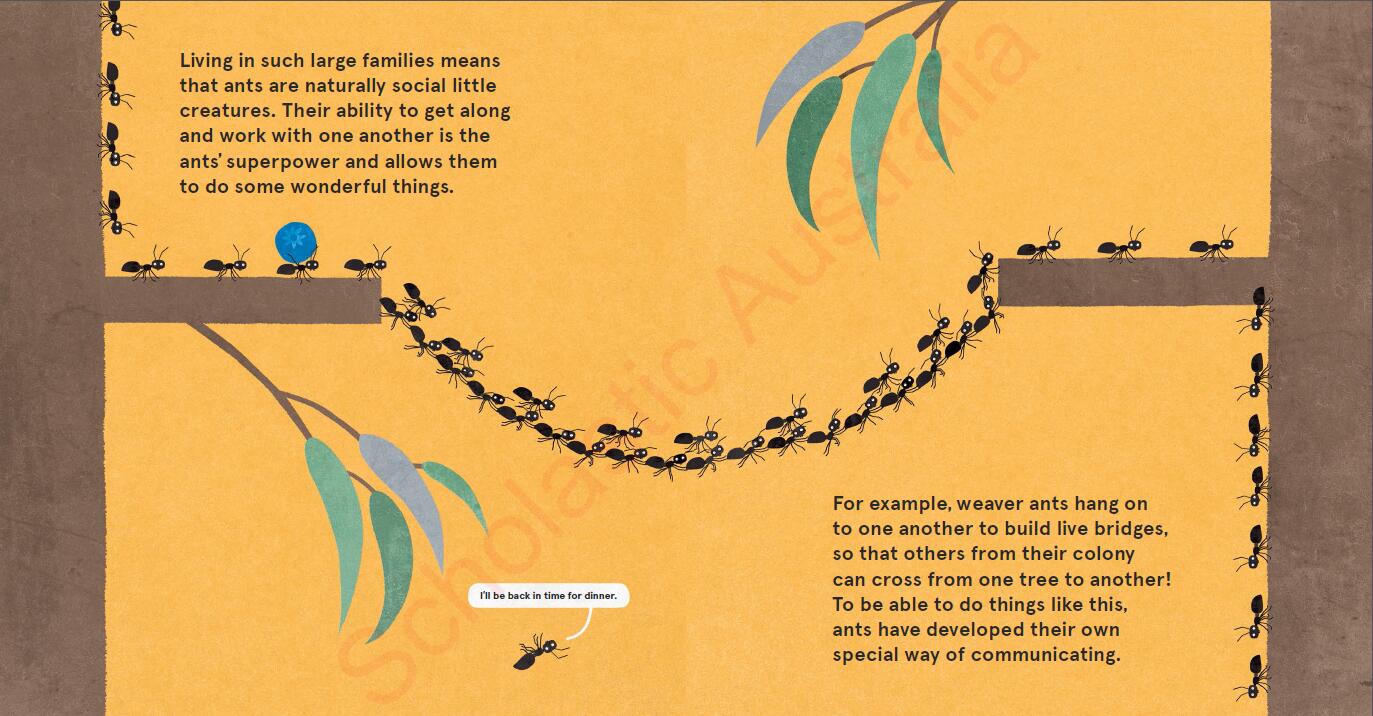 谢谢您的阅读！请将回馈信息发送至：张瑶（Yao Zhang)安德鲁﹒纳伯格联合国际有限公司北京代表处北京市海淀区中关村大街甲59号中国人民大学文化大厦1705室, 邮编：100872
电话：010-82449325传真：010-82504200Email: Yao@nurnberg.com.cn网址：www.nurnberg.com.cn微博：http://weibo.com/nurnberg豆瓣小站：http://site.douban.com/110577/微信订阅号：ANABJ2002